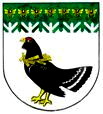 от 30 октября 2023 года № 719О внесении изменений в Положение об оплате труда оперативных дежурных Единой дежурно-диспетчерской службы администрации Мари-Турекского муниципального района, утверждённое постановлением администрации Мари-Турекского муниципального района от 27 октября 2022 г. № 667Руководствуясь постановлениями Правительства Республики Марий Эл от 19 января 2023 № 11 «О внесении изменений в некоторые постановления Правительства Республики Марий Эл», от 25 сентября 2023 г. № 455 «О повышении размера оплаты труда работников государственных учреждений Республики Марий Эл» и в целях обеспечения социальных гарантий оперативных дежурных Единой дежурно-диспетчерской службы администрации Мари-Турекского муниципального района Республики Марий Эл, администрация Мари-Турекского муниципального района Республики Марий Эл п о с т а н о в л я е т :1. Внести в Положение об оплате труда оперативных дежурных Единой дежурно-диспетчерской службы администрации Мари-Турекского муниципального района, утверждённое постановлением администрации Мари-Турекского муниципального района Республики Марий Эл от 27 октября 2022 г. № 667, следующие изменения:1.1 Абзац второй пункт 2 изложить в следующей редакции:«Размер должностного оклада составляет:старшего оперативного дежурного — 11 464 рубля, оперативного дежурного — 9 503 рубля.».2. Настоящее постановление распространяется на правоотношения, возникшие с 01 октября 2023 года.3. Финансовому управлению администрации Мари-Турекского муниципального района Республики Марий Эл обеспечит финансирование расходов, связанных с реализацией настоящего постановления, в пределах средств, предусмотренных в бюджете Мари-Турекского муниципального района Республики Марий Эл на 2023 год.4. Контроль за исполнением настоящего постановления возложить на руководителя Финансового управления администрации Мари-Турекского муниципального района Республики Марий Эл Нигматуллину А.А.МАРИЙ ЭЛ РЕСПУБЛИКЫНМАРИЙ ТУРЕК МУНИЦИПАЛЬНЫЙ РАЙОНЫНАДМИНИСТРАЦИЙЖЕАДМИНИСТРАЦИЯМАРИ-ТУРЕКСКОГО МУНИЦИПАЛЬНОГО РАЙОНАРЕСПУБЛИКИ МАРИЙ ЭЛАДМИНИСТРАЦИЯМАРИ-ТУРЕКСКОГО МУНИЦИПАЛЬНОГО РАЙОНАРЕСПУБЛИКИ МАРИЙ ЭЛПУНЧАЛПОСТАНОВЛЕНИЕПОСТАНОВЛЕНИЕГлава администрацииМари-Турекскиймуниципального районаС.Решетов